УКРАЇНАПАВЛОГРАДСЬКА  МІСЬКА  РАДАДНІПРОПЕТРОВСЬКОЇ  ОБЛАСТІ(43 сесія VІІІ скликання)РІШЕННЯвід 19.09.2023р.				                                №1218-43/VIIIПро надання дозволу на розроблення проєктів землеустрою щодо відведення земельних ділянокКеруючись п.34 ч.1 ст.26 Закону України "Про місцеве самоврядування в Україні", ст.ст.12, 93, 116, 123, 124, ст.124-1, ч.2 ст.134 Земельного кодексу України, Законами України "Про Державний земельний кадастр", "Про землеустрій", Про землі енергетики та правовий режим спеціальних зон енергетичних об'єктів", Постановою КМУ від 17.10.2012р. №1051 "Про затвердження Порядку ведення Державного земельного кадастру", рішенням 34 сесії VII скликання від 13.02.2018р. №1062-34/VII "Про затвердження переліку назв вулиць, провулків, проїздів, проспектів, бульварів, площ у місті Павлоград", рішенням 31 сесії VIII скликання   від 13.12.2022р. №829-31/VIII "Про перейменування вулиць та провулків міста Павлоград", розглянувши заяви, міська рада                                                                                                                                                                                                                                                                                                                                                                                                                                                                                                                                                                                                                                                                                                                                                                                                                                                                                                                                                                                                                                                                                                                                                                                                                                                                                                                                                                                                                                                                                                                                                                                                      В И Р І Ш И Л А:Дати дозвіл на розроблення проєкту землеустрою щодо відведення земельних ділянок: 1.1 Комунальній бюджетній установі "Міський культурно-дозвільницький центр" (ідентифікаційний код хххххххх), для обслуговування будівлі костьолу, вид цільового призначення земель (КВЦПЗ) - 03.05 - (для будівництва та обслуговування будівель закладів культурно-просвітницького обслуговування), на вул.Робоча,29, площею 0,0403 га (умовно), із земель міської ради, які не надані у власність та користування, землі житлової та громадської забудови, з послідуючою передачею земельної ділянки в постійне користування.1.2 Комунальному підприємству "Павлоградтрансенерго" Павлоградської міської ради (ідентифікаційний код хххххххх), для обслуговування тепломережі, вид цільового призначення земель (КВЦПЗ) - 03.12 - (для будівництва та обслуговування будівель                закладів комунального обслуговування), на вул.Шевченка, район пологового будинку,                     площею 0,0222 га (умовно), із земель міської ради, які не надані у власність та користування,    з послідуючим укладанням договору постійного безоплатного земельного сервітуту.Строк дії дозволу на розроблення проєкту землеустрою щодо відведення земельної ділянки відповідно до вимог ч.4 ст.124-1 становить 6 (шість) місяців.1.3 Громадянину Кулагіну Сергію Олександровичу (ідентифікаційний номер хххххххххх), для будівництва і обслуговування житлового будинку, господарських будівель і споруд, вид цільового призначення (КВЦПЗ) - 02.01 - для будівництва і обслуговування житлового будинку, господарських будівель і споруд (присадибна ділянка), на вул. Богуна Івана (в районі ж/б № 154), площею 0,0800 га (умовно), із земель міської ради, які не надані            у власність та користування, землі житлової та громадської забудови, з послідуючою передачею земельної ділянки в оренду. 1.4 Громадянину Борисенку Григорію Андрійовичу (ідентифікаційний номер хххххххххх), для ведення особистого селянського господарства, вид цільового призначення (КВЦПЗ) -  01.03 - для ведення особистого селянського господарства, на пров. Марка Вовчка  (в районі ж/б № 58), площею 0,0488 га (умовно), із земель міської ради, які не надані                        у власність та користування, землі сільськогосподарського призначення, з послідуючою передачею земельної ділянки в оренду.2. Зарезервувати земельну ділянку на період розробки проекту землеустрою щодо відведення земельної ділянки з моменту прийняття даного рішення.3. Заявникам, земельні ділянки яких розташовані вздовж річок Вовча, Гніздка, Кочерга, розробити проект землеустрою щодо визначення розмірів та встановлення меж водоохоронної зони та прибережної захисної смуги річки.4. Зобов'язати розробника землевпорядної документації забезпечити відображення переліку наявних на земельній ділянці обмежень у використанні та земельних сервітутів                   з обов'язковим внесенням до відомостей Державного земельного кадастру.5. Заявнику надати проект землеустрою щодо відведення земельної ділянки для затвердження на сесії міської ради.6. Відповідальність щодо виконання даного рішення покласти на начальника відділу земельно-ринкових відносин.7. Загальне керівництво по виконанню даного рішення покласти на заступника міського голови за напрямком роботи.8. Контроль по виконанню даного рішення покласти на постійну депутатську комісію                з питань екології, землеустрою, архітектури, генерального планування та благоустрою.Міський голова                                                                                               Анатолій ВЕРШИНА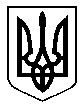 